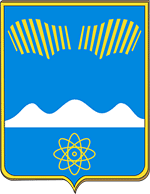 АДМИНИСТРАЦИЯГОРОДА ПОЛЯРНЫЕ ЗОРИС ПОДВЕДОМСТВЕННОЙ ТЕРРИТОРИЕЙПОСТАНОВЛЕНИЕ«____» июня 2021 г.						                           №____О признании утратившими силу  постановленийРуководствуясь постановлением Правительства Мурманской области от 21.06.2021 № 385-ПП «О внесении изменений в постановление Правительства Мурманской области от 04.04.2020  № 175-ПП», п о с т а н о в л я ю:Признать утратившими силу постановления администрации города Полярные Зори:- от 02.06.2021 № 437 «О подготовке и проведении мероприятий, посвященных пуску I энергоблока Кольской АЭС, Дню города, Дню молодежи»»;- от 16.06.2021 № 463 «О внесении изменений в постановление от 02.06.2021 № 437».2.	Настоящее постановление вступает в силу со дня официального опубликования.Глава города Полярные Зорис подведомственной территорией					      М.О. ПуховВизы согласования:Правовой  отдел ____________________«____»________2021г.Александрова  Н.В.1 - дело, 1-ОКСиДМ, 1 – ОЭРиПР